						   		Miedźno, dnia …………………………..ZGŁOSZENIE DO EWIDENCJI ZBIORNIKÓW BEZODPŁYWOWYCH 
 I PRZYDOMOWYCH OCZYSZCZALNI ŚCIEKÓW 
* - właściwe zakreślićOCHRONA DANYCH OSOBOWYCHZgodnie z art. 13 ust. 1 i 2 rozporządzenia RODO, informuję, że: Administratorem Pani/Pana danych osobowych jest Gmina Miedźno ul. Ułańska 25, 42-120 MIEDŹNO tel. 34 3178010 faks 34 3178030 e- mail: ug@miedzno.pl,Inspektorem ochrony danych osobowych w Gminie Miedźno jest Pan Marcin Pilch, adres e-mail: marcin.pilch@aviso.pl, tel. 600-379-700.Pani/Pana dane osobowe przetwarzane będą w celu niezbędnym do realizacji zapisów ustawy z dnia 13 września 1996 roku o utrzymaniu czystości i porządku w gminach, w szczególności wynikającego z art. 3 ust. 3 obowiązku prowadzenia ewidencji zbiorników bezodpływowych i przydomowych oczyszczalni ścieków w celu kontroli częstotliwości i sposobu pozbywania się nieczystości ciekłych.Odbiorcami Pani/Pana danych osobowych będą podmioty realizujące zadania w zakresie ewidencji nieruchomości wyposażonych w zbiorniki bezodpływowe i przydomowe oczyszczalnie ścieków oraz podmioty upoważnione na podstawie przepisów prawa. Pani/Pana dane osobowe będą przechowywane zgodnie z obowiązującymi przepisami prawa, a w szczególności rozporządzeniem Prezesa Rady Ministrów z dnia 18 stycznia 2011 r. w sprawie instrukcji kancelaryjnej, jednolitych rzeczowych wykazów akt oraz instrukcji w sprawie organizacji i zakresu działania archiwów zakładowych; powyższe dotyczy również okresu przechowywania dokumentów, o którym mowa w art. 13 ust. 2 lit. a RODO.Obowiązek podania przez Panią/Pana danych osobowych bezpośrednio Pani/Pana dotyczących jest wymogiem ustawowym  Ustawy z dnia 13 września 1996 r. o utrzymaniu w czystości i porządku w gminach (Dz. U. z 2023 r. poz. 1469) związanym z obowiązkiem właścicieli nieruchomości do utrzymania czystości i porządku na nieruchomości.w odniesieniu do Pani/Pana danych osobowych decyzje nie będą podejmowane w sposób zautomatyzowany, stosowanie do art. 22 RODO; posiada Pani/Pan:na podstawie art. 15 RODO prawo dostępu do danych osobowych Pani/Pana dotyczących;na podstawie art. 16 RODO prawo do sprostowania Pani/Pana danych osobowych *;na podstawie art. 18 RODO prawo żądania od administratora ograniczenia przetwarzania danych osobowych z zastrzeżeniem przypadków, o których mowa w art. 18 ust. 2 RODO **;  prawo do wniesienia skargi do Prezesa Urzędu Ochrony Danych Osobowych, gdy uzna Pani/Pan, że przetwarzanie danych osobowych Pani/Pana dotyczących narusza przepisy RODO; Tak długo jako istnieje obowiązek wskazany w punkcie 6 powyżej, nie przysługuje Pani/Panu:w związku z art. 17 ust. 3 lit. b, d lub e RODO prawo do usunięcia danych osobowych;prawo do przenoszenia danych osobowych, o którym mowa w art. 20 RODO;na podstawie art. 21 RODO prawo sprzeciwu, wobec przetwarzania danych osobowych, gdyż podstawą prawną przetwarzania Pani/Pana danych osobowych jest art. 6 ust. 1 lit. c RODO. ………………………………………………..Imię i nazwisko, dataDANE IDENTYFIKACYJNEDANE IDENTYFIKACYJNEDANE IDENTYFIKACYJNEDANE IDENTYFIKACYJNE                                                             IMIĘ I NAZWISKO:           Właściciel / użytkownik / inna forma użytkowania*: ………………………………………………………………... ………………………………………………………………... ………………………………………………………………... ………………………………………………………………... ………………………………………………………………... ………………………………………………………………...ADRES NIERUCHOMOŚCI: ………………………………………………………………... ………………………………………………………………... ………………………………………………………………... ………………………………………………………………... ………………………………………………………………... ………………………………………………………………...                                  Liczba osób zamieszkujących posesję:………………………………………………………………………………………………………………………………………………………………………………………………………………………………………………………Budynek jest podłączony do sieci kanalizacyjnej* :                   TAK 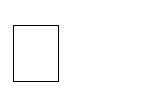                    TAK                       NIEŚcieki odprowadzane są do* :Zbiornika bezodpływowegoZbiornika bezodpływowegoZbiornika bezodpływowegoŚcieki odprowadzane są do* :Przydomowej oczyszczalni ściekówPrzydomowej oczyszczalni ściekówPrzydomowej oczyszczalni ściekówŹródło zaopatrzenia w wodę* :                  Wodociąg                      Studnia                     StudniaDANE TECHNICZNE ZBIORNIKA BEZODPŁYWOWEGO /  PRZYDOMOWEJ OCZYSZCZALNI ŚCIEKÓWDANE TECHNICZNE ZBIORNIKA BEZODPŁYWOWEGO /  PRZYDOMOWEJ OCZYSZCZALNI ŚCIEKÓWDANE TECHNICZNE ZBIORNIKA BEZODPŁYWOWEGO /  PRZYDOMOWEJ OCZYSZCZALNI ŚCIEKÓWDANE TECHNICZNE ZBIORNIKA BEZODPŁYWOWEGO /  PRZYDOMOWEJ OCZYSZCZALNI ŚCIEKÓWPojemność (m3) :Technologia wykonania zbiornika: 

Typ przydomowej oczyszczalni: 

System odprowadzenia oczyszczonych ścieków:  kręgi betonowe  betonowy prefabrykowany  tworzywo sztuczne  zalewany betonem  metalowy  inny…………………………………………   mechaniczno- biologiczna z drenażem rozsączającym   mechaniczna (odstojnik) z drenażem rozsączającym   biologiczna z osadnikiem gnilnym   biologiczna z osadem czynnym lub złożem biologicznym z  napowietrzaniem   gruntowo- roślinna   inna ……………………………………….   studnia chłonna   drenaż rozsączający    zbiornik wodny   inny……………………………………….  kręgi betonowe  betonowy prefabrykowany  tworzywo sztuczne  zalewany betonem  metalowy  inny…………………………………………   mechaniczno- biologiczna z drenażem rozsączającym   mechaniczna (odstojnik) z drenażem rozsączającym   biologiczna z osadnikiem gnilnym   biologiczna z osadem czynnym lub złożem biologicznym z  napowietrzaniem   gruntowo- roślinna   inna ……………………………………….   studnia chłonna   drenaż rozsączający    zbiornik wodny   inny……………………………………….  kręgi betonowe  betonowy prefabrykowany  tworzywo sztuczne  zalewany betonem  metalowy  inny…………………………………………   mechaniczno- biologiczna z drenażem rozsączającym   mechaniczna (odstojnik) z drenażem rozsączającym   biologiczna z osadnikiem gnilnym   biologiczna z osadem czynnym lub złożem biologicznym z  napowietrzaniem   gruntowo- roślinna   inna ……………………………………….   studnia chłonna   drenaż rozsączający    zbiornik wodny   inny………………………………………. Częstotliwość opróżniania zbiornika / oczyszczalni:          raz w miesiącu, w kwartale, na pół roku, na rok, inny:    raz na miesiąc   raz na kwartał   raz na pół roku   inny………………………………………..   raz na miesiąc   raz na kwartał   raz na pół roku   inny………………………………………..   raz na miesiąc   raz na kwartał   raz na pół roku   inny………………………………………..Czy jest podpisana umowa z firmą asenizacyjną na  opróżnianie zbiornika? *                       TAK                       TAK                         NIENazwa i adres firmy świadczącej usługę  wywozu nieczystości (jeżeli dotyczy): ………………………………………………………………………………… ………………………………………………………………………………… ………………………………………………………………………………… ………………………………………………………………………………… ………………………………………………………………………………… …………………………………………………………………………………Data ostatniego wywozu nieczystości (osadu): …………………………………………………………………….… …………………………………………………………………….… …………………………………………………………………….…